Confección de una rutina saludable 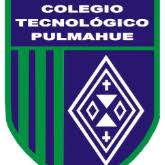 Nombre: ___________________________________________________________Curso:        8° Básico               fecha: ______________________ 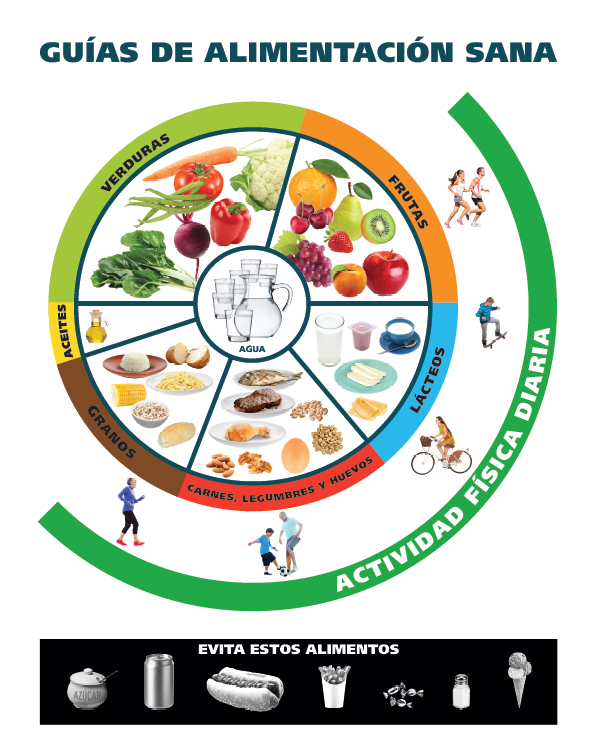 Confecciona una rutuna diaria de 7 días, considerando actividad física y un menú de cada comida del día para un adolecente de 14 años. El menú y la actividad física debe ser de carácter saldable, es por eso que la comida chatarra y el sedentarismo no debe formar parte de la rutina. No olvide dar el horario, proporciones o cantidades de cada una de las comidas y actividad física.  Para dudas con el contenido escribir al correo electrónico: tareas.bio.qui.ayelen@gmail.comPor favor al momento de consultar identificarse con su nombre y curso por favor. Día de la semana.Menú.Actividad física.Domingo Lunes Martes Miércoles Jueves Viernes Sábado 